  Ҡ А Р А Р						         ПОСТАНОВЛЕНИЕ    «22» ноябрь 2022 й.             № 26                        «22»  ноября 2022 г.Об аннулировании и присвоении адресаРуководствуясь Федеральным законом от 06.10.2003 №131-ФЗ "Об общих принципах организации местного самоуправления в Российской Федерации", Федеральным законом от 28.12.2013 №443-ФЗ "О федеральной информационной адресной системе и о внесении изменений в Федеральный закон "Об общих принципах организации местного самоуправления в Российской Федерации", Правилами присвоения, изменения и аннулирования адресов, утвержденными Постановлением Правительства Российской Федерации от 19.11.2014 №1221, Приказом Минфина России от 05.11.2015 №171н «Об утверждении Перечня элементов планировочной структуры, элементов улично-дорожной сети, элементов объектов адресации, типов зданий (сооружений), помещений, используемых в качестве реквизитов адреса, и правил сокращенного наименования адресообразующих элементов», в связи с присвоением объекту адресации нового адресаПОСТАНОВЛЯЮ:1.Аннулировать адрес  жилого дома  (кадастровый номер 02:53:050104:134; уникальный номер аннулируемого адреса объекта адресации в ГАР  9e412081-b77d-4191-9ee6- 41522a479fbeРоссийская Федерация, Республика Башкортостан, Шаранский муниципальный район, Сельское поселение Зириклинский  сельсовет, село Зириклы, улица Дружбы, домовладение 181.2.Присвоить жилому дому (кадастровый номер 02:53:050104:134) адрес: 
Российская Федерация, Республика Башкортостан, Шаранский муниципальный район, Сельское поселение Зириклинский  сельсовет, село Зириклы, улица Дружбы, дом 18.2. Контроль за исполнением настоящего Постановления оставляю за собой.Глава сельского поселения                                                           Р.С. ИгдеевБАШКОРТОСТАН РЕСПУБЛИКАҺЫНЫҢ ШАРАН РАЙОНЫ МУНИЦИПАЛЬ РАЙОНЫНЫҢ ЕРЕКЛЕ АУЫЛ СОВЕТЫ АУЫЛ БИЛӘМӘҺЕ ХАКИМИӘТЕ452641, Шаран районы, Ерекле ауылы, Дуслык урамы, 2Тел.(34769) 2-54-46, факс (34769) 2-54-45E-mail:zirikss@yandex.ru, http://zirikly.ruИНН 0251000711, ОГРН 1020200612948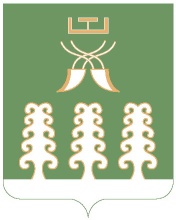 АДМИНИСТРАЦИЯ СЕЛЬСКОГО ПОСЕЛЕНИЯ ЗИРИКЛИНСКИЙ СЕЛЬСОВЕТ МУНИЦИПАЛЬНОГО РАЙОНА ШАРАНСКИЙ РАЙОН РЕСПУБЛИКИ БАШКОРТОСТАН452641, Шаранский район, с.Зириклы, ул.Дружбы, 2Тел.(34769) 2-54-46, факс (34769) 2-54-45E-mail:zirikss@yandex.ru, http://zirikly.ruИНН 0251000711, ОГРН 1020200612948